JUDGES LETTER OF INTENTThe local competition will be Virtual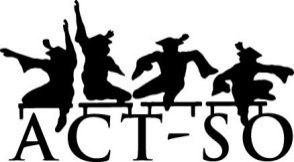  April 10 & 17, 2021Please fill out form for this year availability and future availabilityJudges orientation _____TBA___________________________Competitions will be split over a two-day period. You will be informed, via email, of the date for your chosen competition.Contest Year2021   Available_______/ Not Available______CONTACT INFORMATIONCONTACT INFORMATIONCONTACT INFORMATIONCONTACT INFORMATIONCONTACT INFORMATIONCONTACT INFORMATIONCONTACT INFORMATIONCONTACT INFORMATIONCONTACT INFORMATIONCONTACT INFORMATIONCONTACT INFORMATIONCONTACT INFORMATIONCONTACT INFORMATIONCONTACT INFORMATIONFirst NameFirst NameLast NameLast NameLast NameDegree/Experience in chosen competition Degree/Experience in chosen competition CityCityStateZipCell PhoneCell Phone(      )      -    (      )      -    (      )      -    (      )      -    (      )      -    E-mailE-mail I am not currently teaching in Secondary Education I acknowledge that my professional and/or educational experiences qualify me to serve as a judge in the NAACP ACT-SO Program.  Thus, I am interested in serving as a judge in the following category (ies):Please place a 1 in the box denoting your first choice, and 2 in the box for your second choice, etc. I am not currently teaching in Secondary Education I acknowledge that my professional and/or educational experiences qualify me to serve as a judge in the NAACP ACT-SO Program.  Thus, I am interested in serving as a judge in the following category (ies):Please place a 1 in the box denoting your first choice, and 2 in the box for your second choice, etc. I am not currently teaching in Secondary Education I acknowledge that my professional and/or educational experiences qualify me to serve as a judge in the NAACP ACT-SO Program.  Thus, I am interested in serving as a judge in the following category (ies):Please place a 1 in the box denoting your first choice, and 2 in the box for your second choice, etc. I am not currently teaching in Secondary Education I acknowledge that my professional and/or educational experiences qualify me to serve as a judge in the NAACP ACT-SO Program.  Thus, I am interested in serving as a judge in the following category (ies):Please place a 1 in the box denoting your first choice, and 2 in the box for your second choice, etc. I am not currently teaching in Secondary Education I acknowledge that my professional and/or educational experiences qualify me to serve as a judge in the NAACP ACT-SO Program.  Thus, I am interested in serving as a judge in the following category (ies):Please place a 1 in the box denoting your first choice, and 2 in the box for your second choice, etc. I am not currently teaching in Secondary Education I acknowledge that my professional and/or educational experiences qualify me to serve as a judge in the NAACP ACT-SO Program.  Thus, I am interested in serving as a judge in the following category (ies):Please place a 1 in the box denoting your first choice, and 2 in the box for your second choice, etc. I am not currently teaching in Secondary Education I acknowledge that my professional and/or educational experiences qualify me to serve as a judge in the NAACP ACT-SO Program.  Thus, I am interested in serving as a judge in the following category (ies):Please place a 1 in the box denoting your first choice, and 2 in the box for your second choice, etc. I am not currently teaching in Secondary Education I acknowledge that my professional and/or educational experiences qualify me to serve as a judge in the NAACP ACT-SO Program.  Thus, I am interested in serving as a judge in the following category (ies):Please place a 1 in the box denoting your first choice, and 2 in the box for your second choice, etc. I am not currently teaching in Secondary Education I acknowledge that my professional and/or educational experiences qualify me to serve as a judge in the NAACP ACT-SO Program.  Thus, I am interested in serving as a judge in the following category (ies):Please place a 1 in the box denoting your first choice, and 2 in the box for your second choice, etc. I am not currently teaching in Secondary Education I acknowledge that my professional and/or educational experiences qualify me to serve as a judge in the NAACP ACT-SO Program.  Thus, I am interested in serving as a judge in the following category (ies):Please place a 1 in the box denoting your first choice, and 2 in the box for your second choice, etc. I am not currently teaching in Secondary Education I acknowledge that my professional and/or educational experiences qualify me to serve as a judge in the NAACP ACT-SO Program.  Thus, I am interested in serving as a judge in the following category (ies):Please place a 1 in the box denoting your first choice, and 2 in the box for your second choice, etc. I am not currently teaching in Secondary Education I acknowledge that my professional and/or educational experiences qualify me to serve as a judge in the NAACP ACT-SO Program.  Thus, I am interested in serving as a judge in the following category (ies):Please place a 1 in the box denoting your first choice, and 2 in the box for your second choice, etc. I am not currently teaching in Secondary Education I acknowledge that my professional and/or educational experiences qualify me to serve as a judge in the NAACP ACT-SO Program.  Thus, I am interested in serving as a judge in the following category (ies):Please place a 1 in the box denoting your first choice, and 2 in the box for your second choice, etc. I am not currently teaching in Secondary Education I acknowledge that my professional and/or educational experiences qualify me to serve as a judge in the NAACP ACT-SO Program.  Thus, I am interested in serving as a judge in the following category (ies):Please place a 1 in the box denoting your first choice, and 2 in the box for your second choice, etc.SCIENCESSCIENCESSCIENCESHUMANITIESHUMANITIESHUMANITIESHUMANITIESHUMANITIESPERFORMING ARTSPERFORMING ARTSPERFORMING ARTSPERFORMING ARTSVISUAL ARTSVISUAL ARTSBiology/MicrobiologyBiology/MicrobiologyMusic CompositionMusic CompositionMusic CompositionDanceDanceDanceArchitectureChemistry/BiochemistryChemistry/BiochemistryPlaywritingPlaywritingPlaywritingDramaticsDramaticsDramaticsDrawingComputer ScienceComputer SciencePoetry/WrittenPoetry/WrittenPoetry/WrittenMusic: Inst (Classical)Music: Inst (Classical)Music: Inst (Classical)FilmmakingEarth & Space SciencesEarth & Space SciencesShort StoryShort StoryShort StoryMusic: Inst (Contemp)Music: Inst (Contemp)Music: Inst (Contemp)PaintingEngineeringEngineeringOriginal EssayOriginal EssayOriginal EssayMusic: Vocal (Classical)Music: Vocal (Classical)Music: Vocal (Classical)PhotographyMathematicsMathematicsBUSINESSBUSINESSBUSINESSBUSINESSBUSINESSMusic: Vocal (Contemp)Music: Vocal (Contemp)Music: Vocal (Contemp)SculptureMedicine & HealthMedicine & HealthEntrepreneurshipEntrepreneurshipEntrepreneurshipOratoryOratoryOratoryPhysicsPhysicsPoetry/PerformancePoetry/PerformancePoetry/Performance